Интегрированное занятие Провели и подготовили фотоотчёт педагог-психолог Ковтун О.О. и воспитатель Мартынова О.В.В старшей группе компенсирующей направленности «Золотой ключик» прошло открытое интегрированное занятие «Сказочный денёк друзей». Ребята помогали сестрице найти братика, которого унесли гуси-лебеди. Прошли разные испытания: «Составь рассказ о друге по схеме», «Поляна доброты», «Найти противоположные картинки и объясни их значение», «Подбери однокоренные слова к слову Дружба». Итогом испытаний стало примирение брата и сестрицы. В закреплении ребята рассказали, как хорошо жить в мире и согласии.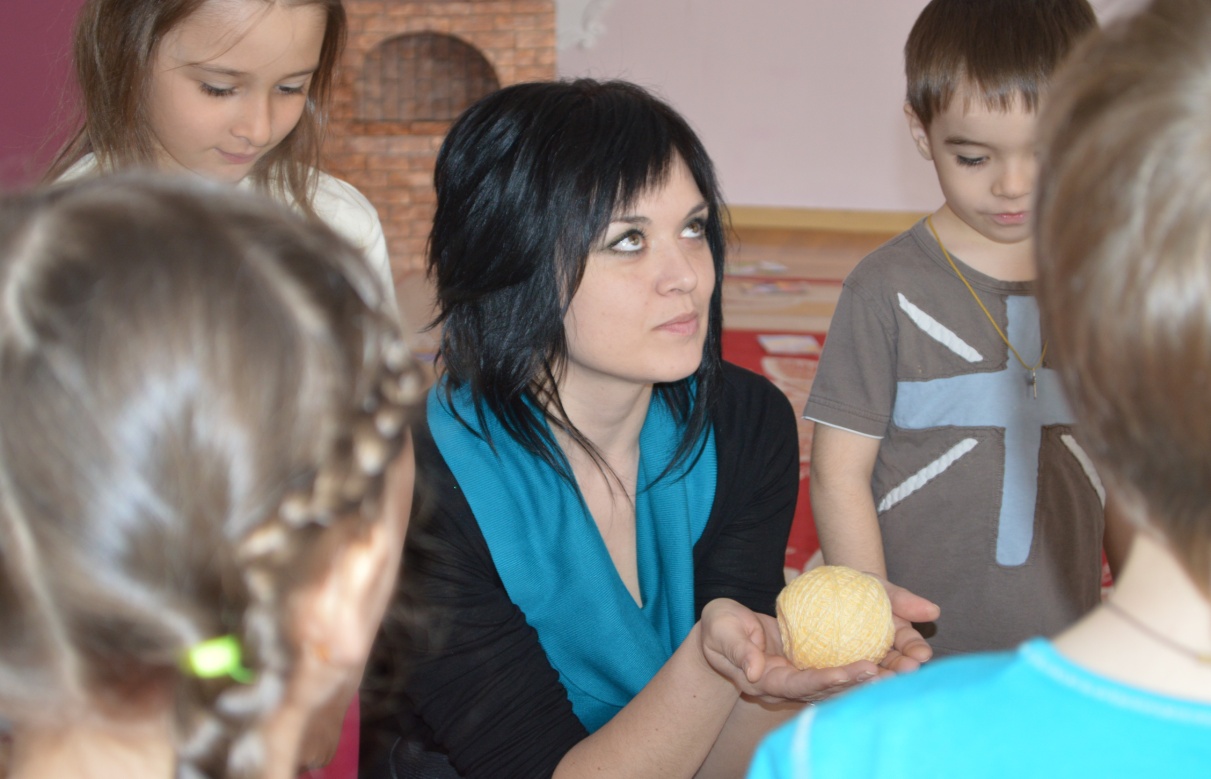 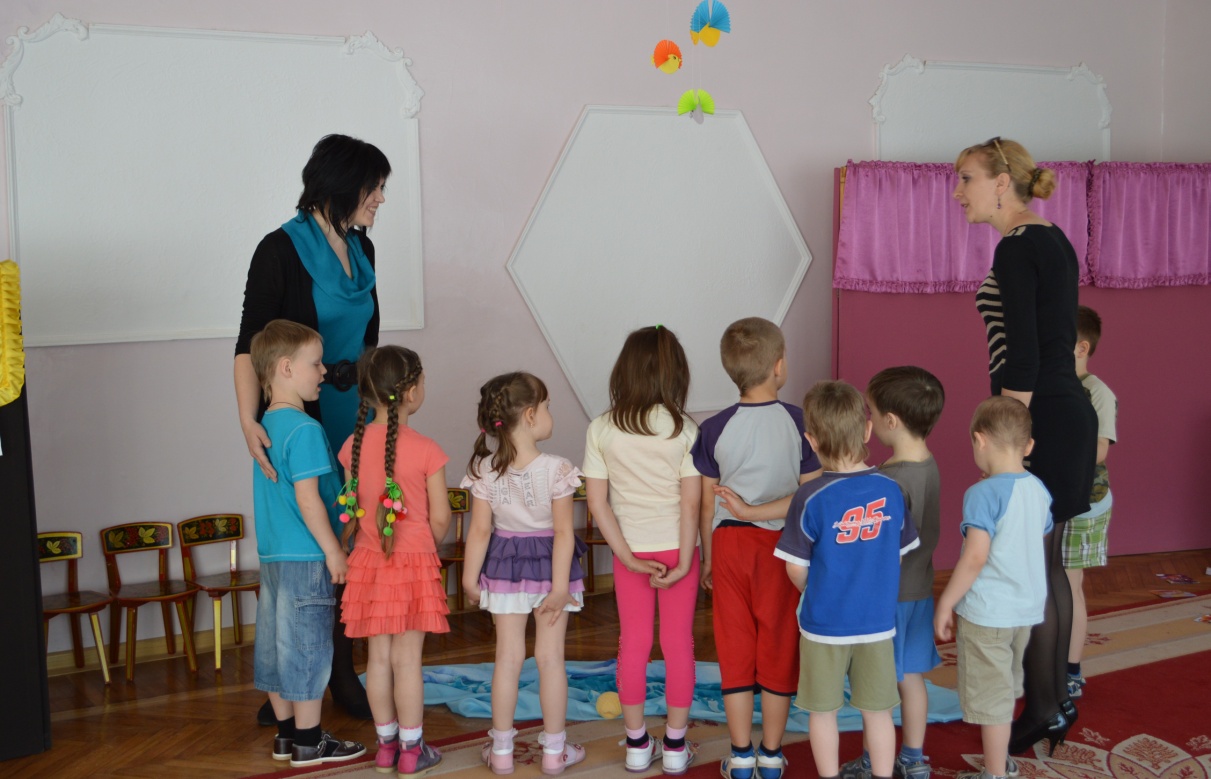 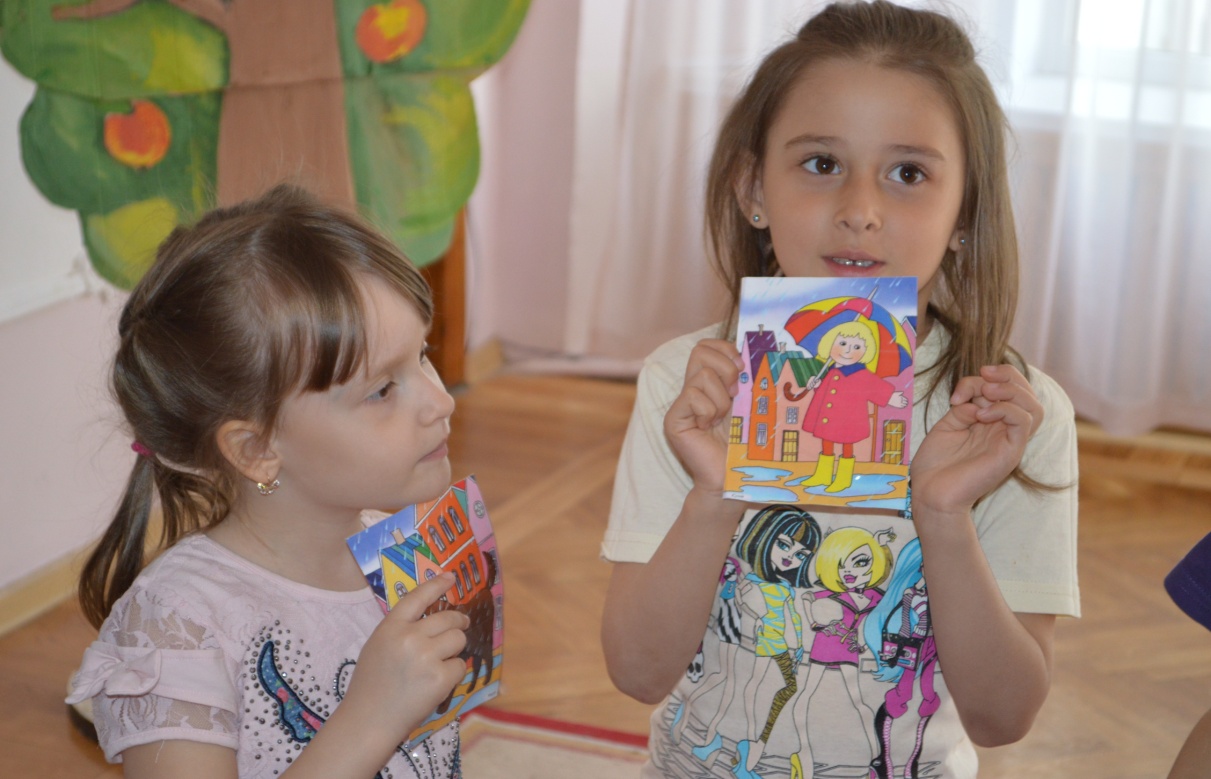 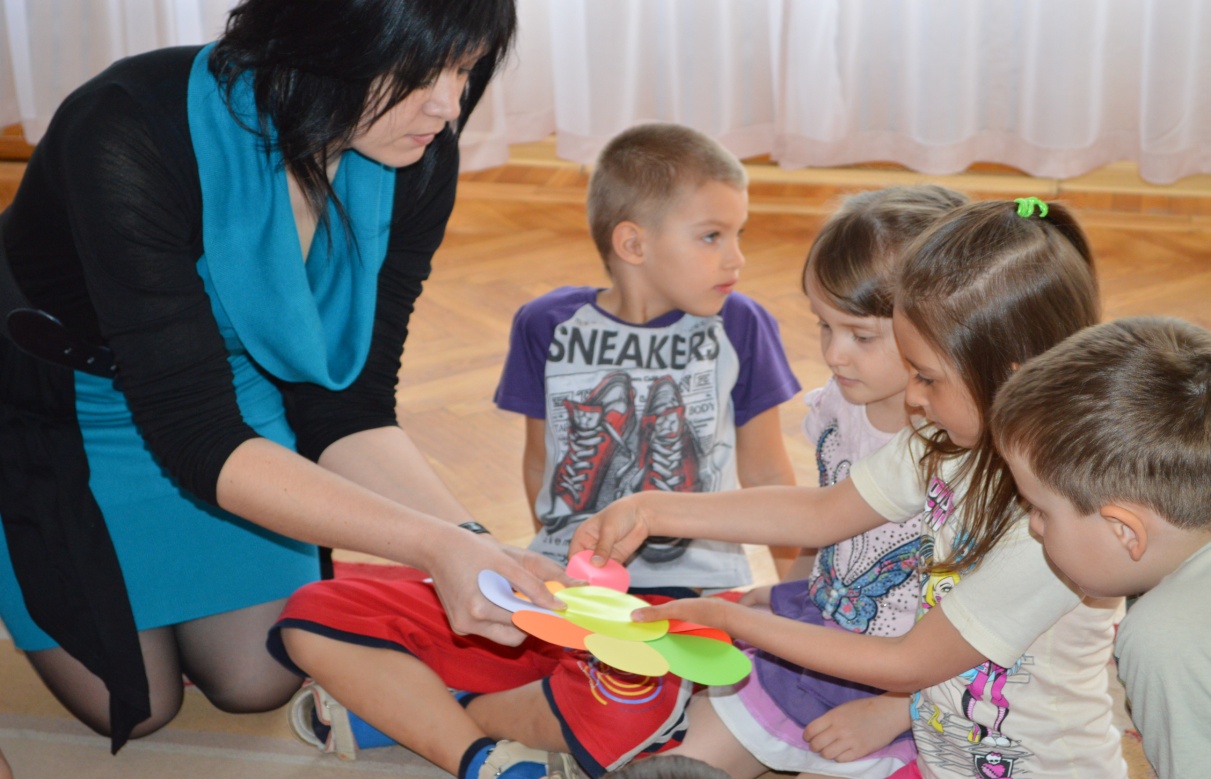 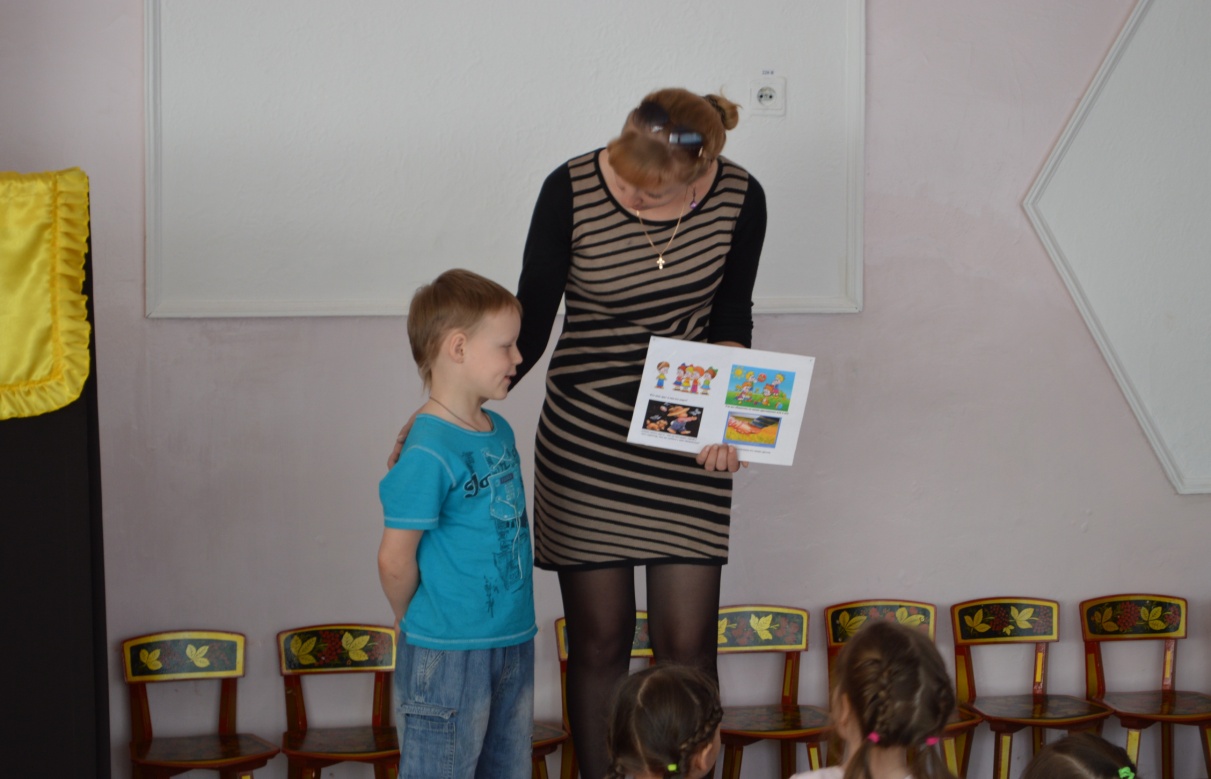 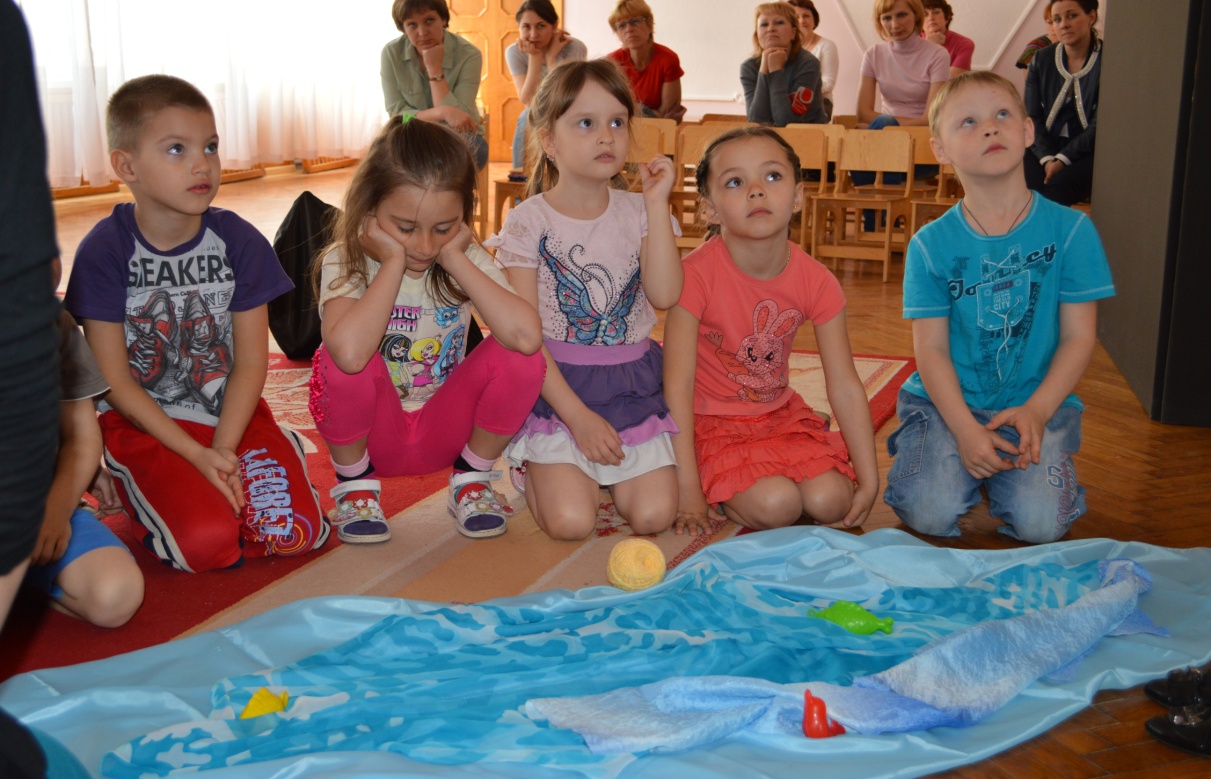 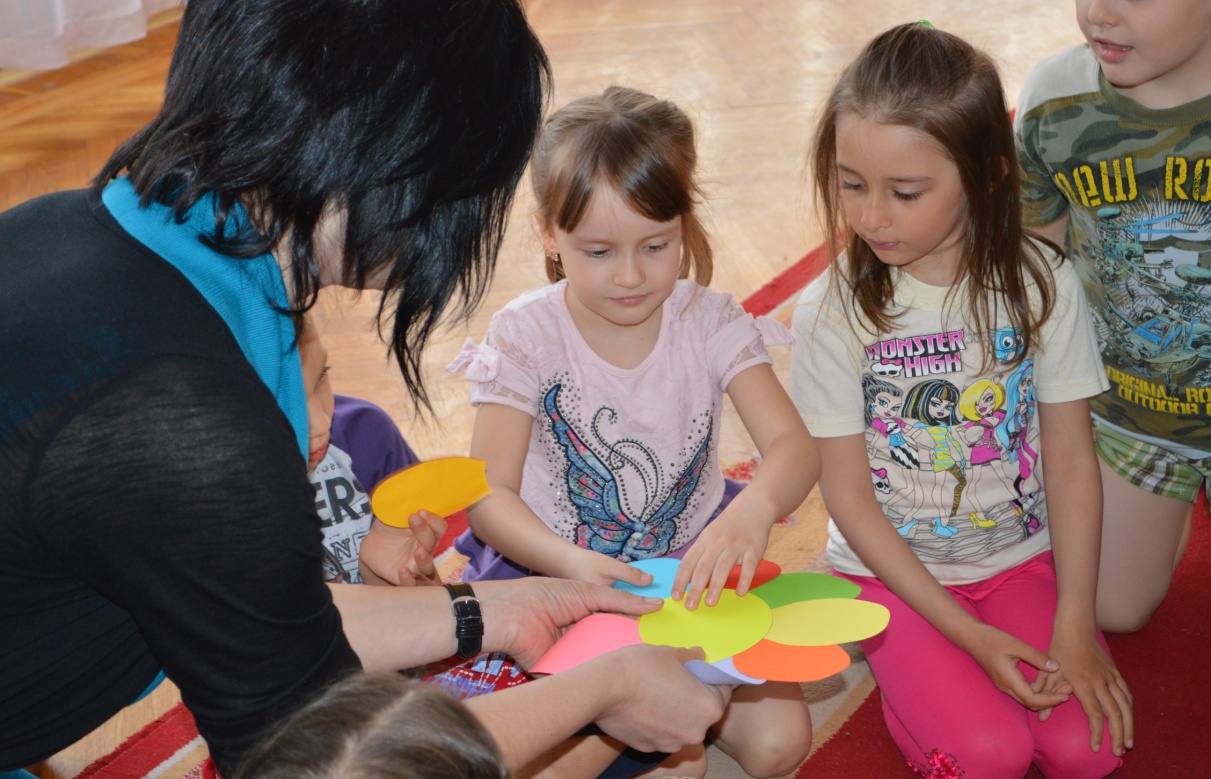 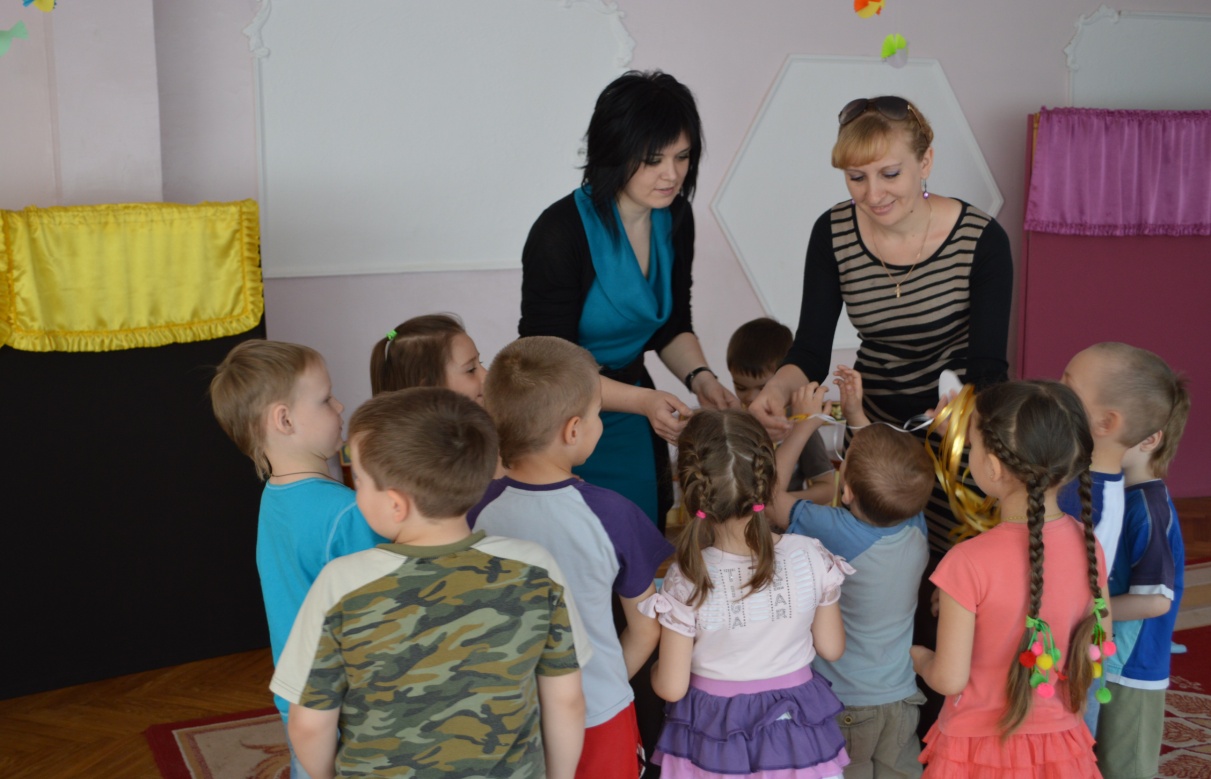 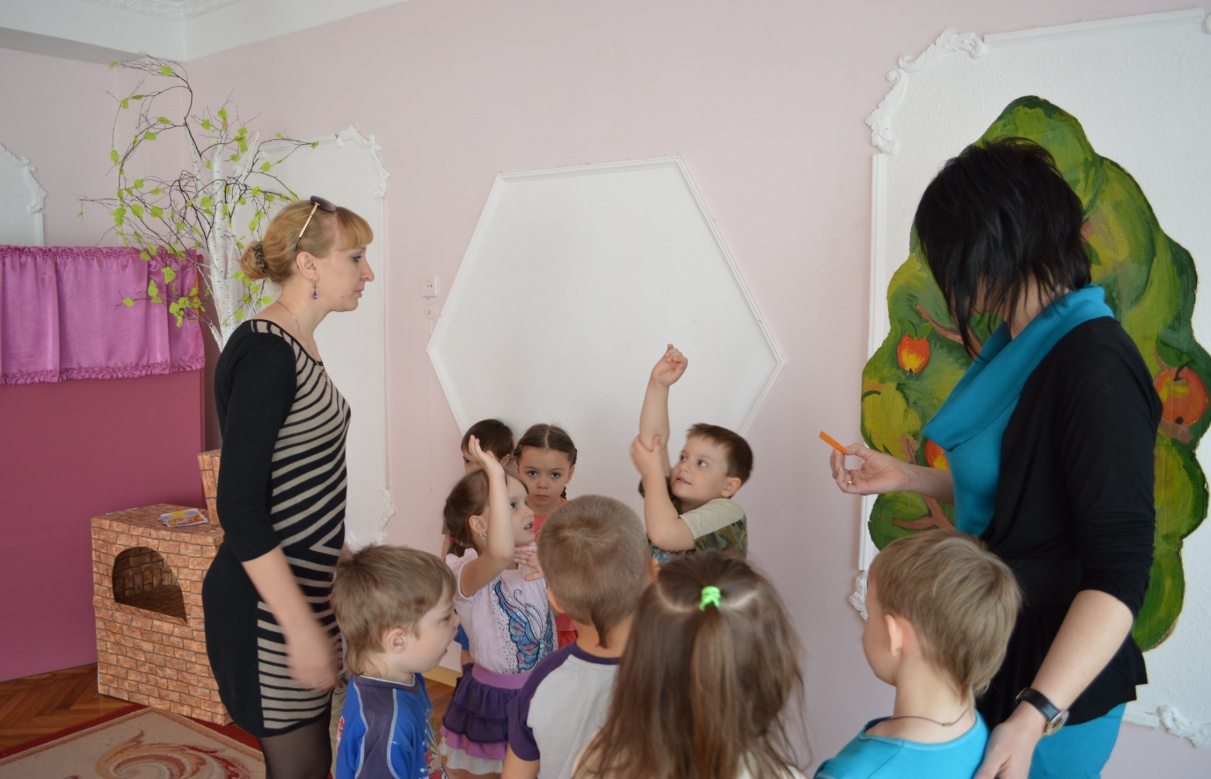 